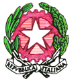 Classe …… sez. …….Indirizzo: ………………………A.S. 2020/2021                                                                   2 biennio e monoennioN.B. I docenti coordinatori avranno cura di adeguare il seguente modello alle esigenze della propria classe ed eliminare tutto ciò che non è rispondente.PROGRAMMAZIONE DEL CONSIGLIO DI CLASSE  ___________  a.s.2020/21Il Consiglio della classe ___________ individua nel documento di programmazione comune gli obiettivi educativi e didattici da perseguire nel corso del secondo biennio /quinto anno scolastico.Il progetto educativo comune è indirizzato a favorire la partecipazione degli alunni alla proposta educativa ai fini della realizzazione del successo formativo di ciascuno.Ai fini del raggiungimento degli obiettivi indicati nel documento si richiede agli studenti l’impegno a rispettare regole e indicazioni di comportamento del Regolamento di Istituto, dello Statuto degli Studenti e delle Studentesse, del Patto educativo di corresponsabilità, del Consiglio di classe e a rispettare persone, ambienti e attrezzature.1. ANALISI DELLA SITUAZIONE DI PARTENZADal punto di vista disciplinare il gruppo classe si presenta:[Vivace ma abbastanza corretto/ Tranquillo/Corretto e responsabile/Non sempre corretto/……….] 	[Poco partecipe/Molto partecipe/Abbastanza partecipe/Disinteressato/Problematico/……………]Dal punto di vista della partecipazione e dell’impegno, [tutti gli alunni/molti alunni/una parte degli alunni……….] mostra… apprezzabile consapevolezza del proprio dovere e senso di responsabilità; vi è comunque [un piccolo gruppo/ un nutrito gruppo di alunni/ un gruppo di alunni………….] per i quali risultano insoddisfacenti i livelli di partecipazione, di attenzione, di impegno e di studio giornalieri.Sulla base di tutti gli elementi utili forniti dai docenti, il Consiglio di Classe indica che il livello globale del gruppo classe è:E’ possibile individuare gruppi omogenei di alunni per aspetto cognitivo e comportamentale:- I Gruppo  ([alta/medio – alta]): costituita da…… alunni che hanno una [buona/discreta] preparazione di base, [ottime/buone] capacità di comprensione e dimostrano autonomia nel lavoro, impegno ed interesse. Per questi si avvieranno attività di potenziamento per incrementare le competenze nei vari ambiti disciplinari.______________________________________________________________________________________________________________________________________________________________________________II Gruppo  (media): costituita da _____alunni che hanno una accettabile preparazione di base e dimostrano sufficiente autonomia ed impegno abbastanza costante. Per questi si avvieranno attività di consolidamento delle abilità relative ai diversi ambiti disciplinari.______________________________________________________________________________________________________________________________________________________________________________III Gruppo  ([medio – bassa/bassa]): costituita da alunni che hanno [una preparazione di base incerta/carenze più o meno gravi in alcune discipline/ lacune nella preparazione di base……….], problemi di organizzazione dei contenuti disciplinari e dimostrano scarsa autonomia, impegno ed interesse irregolare. ________________________________________________________________________________________________________________________________________________________________2.  QUADRO DI SVILUPPO DELLE COMPETENZE DISCIPLINARISi fa riferimento ai documenti di progettazione per competenze concordati per ogni singola disciplina3. QUADRO DI SVILUPPO DELLE COMPETENZE CHIAVE DI CITTADINANZA Il 22/05/2018 il Consiglio dell’ Unione Europea ha adottato una nuova Raccomandazione sulle competenze chiave per l’apprendimento permanente che pone l’accento sul valore della complessità e dello sviluppo sostenibile: 1) competenza alfabetica funzionale2) competenza multilinguistica3) competenza matematica e competenza in scienze, tecnologie e ingegneria4) competenza digitale5) competenza personale, sociale e capacità di imparare a imparare6) competenza in materia di cittadinanza7) competenza imprenditoriale8) competenza in materia di consapevolezza ed espressione culturaliTutti gli studenti devono aver acquisito al termine dell’obbligo scolastico le competenze chiave della cittadinanza necessarie per entrare da protagonisti nella vita di domani. Il consiglio di classe ritiene opportuno consolidare ed approfondire le competenze comunque acquisite durante il biennio, sviluppandole e potenziandole per affrontare le sfide del triennio e successivamente del mondo del lavoro.4. UDA EDUCAZIONE CIVICA5. UDA INTERDISCIPLINARI6. METODOLOGIE E STRUMENTILezione frontale/Lezione frontale dialogata Didattica laboratoriale Didattica Digitale IntegrataVideo-lezioni in modalità sincrona	Video-lezioni in modalità asincronaAnalisi e soluzione di problemi Lavoro per progetti/gruppi di lavoro  Flipped ClassroomDebateSimulazioniLibro di testo Dispense a cura dell'insegnanteUso del computer e della rete webUso del laboratorio Uso di video, LIM Altro (specificare)7. STRUMENTI DI VALUTAZIONE. Partendo dalla programmazione individuale, il CdC, indica le tipologie di verifica che intende proporre nel corso dell’anno scolastico.La valutazione sarà: formativa con lo scopo di fornire un'informazione continua e analitica circa il modo in cui l'allievo procede nell'apprendimento e nell'assimilazione. Le verifiche serviranno come utile strumento per tarare la programmazione disciplinare sui reali livelli di competenza e di acquisizione di abilità degli alunni, oltre che agli stessi per modificare o rielaborare il proprio metodo di studio, stimolando anche i processi. Questa valutazione si colloca all'interno delle attività didattiche e concorre a determinare lo sviluppo successivo.sommativa con lo scopo di rilevare la corretta acquisizione dei contenuti e lo sviluppo e raggiungimento di competenze e abilità, in crescita rispetto alle situazioni di partenza, attraverso prove soggettive e non strutturate (prove operative, colloqui, produzioni scritte, libere e guidate), prove oggettive (simulazioni guidate, prove strutturate, semistrutturate, questionari) e/o altre tipologie di prove.Vengono considerati i seguenti indicatori:ConoscenzaComprensioneEspressioneApplicazioneAutonomiaAltro……………………………………………………………………………………………Saranno anche oggetto di osservazione e valutazione: Attenzione e partecipazione.Comportamento.Acquisizione e consapevolezza del metodo di studio.Impegno verso i doveri, a scuola e a casa.Continuità nello studio.8. ATTIVITÀ DI RECUPERO E SOSTEGNOPer quanto concerne le strategie per il supporto ed il recupero, il consiglio di classe ritiene possibile impostarle nell’ambito delle varie discipline, realizzando momenti individualizzati nei confronti degli alunni in difficoltà tramite rivisitazione dei programmi, approfondimenti, somministrazione di prove differenziate e graduate su diversi livelli di difficoltà. Si forniranno strumenti per un lavoro autonomo, nonché interventi didattici integrativi finalizzati al recupero delle lacune più gravi, evidenziate in sede di scrutinio del quadrimestre. 9. ATTIVITÀ EXTRACURRICOLARI ED INTERDISCIPLINARI Tutte le attività integrative previste verranno utilizzate per realizzare il completamento del processo formativo degli alunni. Si prevede di far partecipare i ragazzi a visite culturali, visioni di film, documentari, spettacoli teatrali, viaggi di istruzione, stage, scambi culturali, iniziative connesse al progetto legalità e all’educazione alla salute, partecipazione ad incontri ed attività connessi all’orientamento post-diploma.9. ATTIVAZIONE PER INTERVENTI PERSONALIZZATI (DSA, handicap, BES, alunni stranieri, etc.)________________________________________________________________________________________________________________________________________________________________Data                                                                                                     Firma del CoordinatoreISTITUTO TECNICO “PANTANELLI - MONNET”Dirigenza e Uffici - Via Domenico SILLETTI n.1 72017 OSTUNI (BR) Tel. 0831/331217 – Fax 0831/301612C.F. 81003510740   C.M. BRTD100004AltoMedio –altoMedioMedio- basso BassoTitolo UDAPeriodoDisciplina coinvolta UDA INTERDISCIPLINARIUDA INTERDISCIPLINARIUDA INTERDISCIPLINARIUDA INTERDISCIPLINARIUDA INTERDISCIPLINARITitolo UDAPeriodoDiscipline coinvolte ContenutiCompetenzeCompetenza alfabetica funzionaleCompetenza  multilinguisticaCompetenza matematica e competenza in scienze, tecnologie e ingegneriaCompetenza digitaleCompetenza personale, sociale e capacità di imparare a imparareCompetenza personale, sociale e capacità di imparare a imparareCompetenza imprenditorialeCompetenza in materia di consapevolezza ed espressione culturaliCompetenza alfabetica funzionaleCompetenza  multilinguisticaCompetenza matematica e competenza in scienze, tecnologie e ingegneriaCompetenza digitaleCompetenza personale, sociale e capacità di imparare a imparareCompetenza personale, sociale e capacità di imparare a imparareCompetenza imprenditorialeCompetenza in materia di consapevolezza ed espressione culturaliCompetenza alfabetica funzionaleCompetenza  multilinguisticaCompetenza matematica e competenza in scienze, tecnologie e ingegneriaCompetenza digitaleCompetenza personale, sociale e capacità di imparare a imparareCompetenza personale, sociale e capacità di imparare a imparareCompetenza imprenditorialeCompetenza in materia di consapevolezza ed espressione culturaliCompetenza alfabetica funzionaleCompetenza  multilinguisticaCompetenza matematica e competenza in scienze, tecnologie e ingegneriaCompetenza digitaleCompetenza personale, sociale e capacità di imparare a imparareCompetenza personale, sociale e capacità di imparare a imparareCompetenza imprenditorialeCompetenza in materia di consapevolezza ed espressione culturaliVerificheMaterie Verifiche oraliProve strutturate o semistrutturateAnalisi testualeTema - saggio Risoluzione problemiSviluppo progettiRelazioni Altro 